Publicado en  el 16/11/2015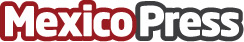 Empresas oaxaqueñas en favor de la educación de adultos mayoresEl IEEA entregó ocho reconocimientos a empresas comprometidas con la educación de sus trabajadoresDatos de contacto:Nota de prensa publicada en: https://www.mexicopress.com.mx/empresas-oaxaquenas-en-favor-de-la-educacion_1 Categorías: Educación Sociedad Solidaridad y cooperación Recursos humanos Oaxaca http://www.mexicopress.com.mx